Ejercicio 2022:Gastos en publicidad o comunicación institucional……………....0,00 euros.Convenio de Patrocinio……….…………………………........…..………….0,00 euros.Ejercicio 2023:Gastos en publicidad o comunicación institucional……………....0,00 euros.Convenio de Patrocinio……….…………………………........…..………….0,00 euros.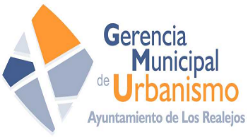 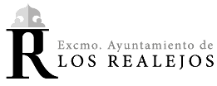 Gerencia Municipal de Urbanismo Ayuntamiento de Los RealejosAvenida de Canarias, 6 - 38410 – Los Realejos 922346234 – 010   alcaldia@losrealejos.es  http://www.losrealejos.es | https://sede.losrealejos.esTRANSP.005Año2022/2023Gerencia Municipal de Urbanismo Ayuntamiento de Los RealejosAvenida de Canarias, 6 - 38410 – Los Realejos 922346234 – 010   alcaldia@losrealejos.es  http://www.losrealejos.es | https://sede.losrealejos.esPortal de TransparenciaPortal de TransparenciaPortal de TransparenciaCódigoDescripción del apartadoDescripción del apartadoDescripción del apartadoDescripción del apartadoDescripción del apartado1108Gasto realizado en concepto de patrocinio y campañas de publicidad institucional.Gasto realizado en concepto de patrocinio y campañas de publicidad institucional.Gasto realizado en concepto de patrocinio y campañas de publicidad institucional.Gasto realizado en concepto de patrocinio y campañas de publicidad institucional.Gasto realizado en concepto de patrocinio y campañas de publicidad institucional.